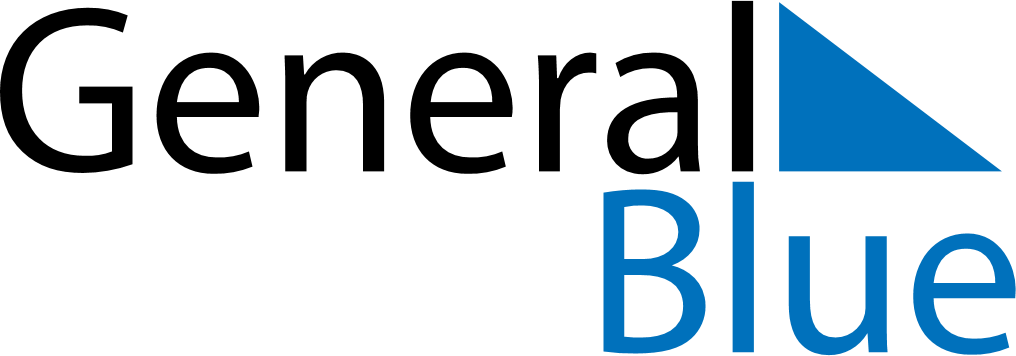 July 2020July 2020July 2020United StatesUnited StatesMondayTuesdayWednesdayThursdayFridaySaturdaySunday12345Independence Day (substitute day)Independence Day678910111213141516171819202122232425262728293031